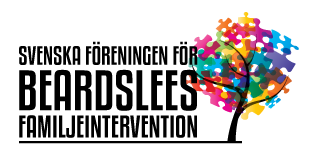 Årsmöte den 27/3-20 i Umeå, Regionhuset kl 14.30-15.30. § 1. Mötets öppnande§ 2. Val av mötesordförande§ 3. Val av mötessekreterare§ 4. Val av justeringsperson tillika rösträknare§ 5. Godkännande av dagordningen§ 6. Fastställande av röstlängd§ 7. Årsmötets behöriga utlysande§ 8. Verksamhetsberättelse och ekonomisk berättelse§ 9. Revisionsberättelse§ 10. Frågan om ansvarsfrihet§ 11. Fastställande av medlemsavgift§ 12. Eventuella motioner§ 13. Val av ordförande§ 14. Val av kassör§ 15. Val av sekreterare§ 16. Val av övriga ledamöter till styrelsen§ 17. Val av revisorer§ 18. Val av valberedning§ 19. Mötets avslutande